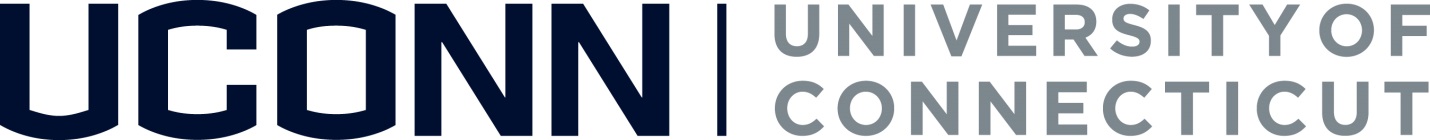 Office of Veterans Affairs and Military ProgramsAdmission and Enrollment Checklist for Military and Veteran StudentsApply to the University of ConnecticutHave an official high school transcript sent to the university admissions office.If you are a transfer student, send an official college transcript from all previous universities and community colleges to the university admissions office.Send your military service transcript to the university admissions office.  This can be obtained from https://jst.doded.mil/smart/signIn.do for all service branches. Apply online at http://admissions.uconn.edu/content/applyBe sure to include your veteran and military status, accomplishments and future goals in your short entry essay during the application process.  We appreciate and want to know who our veterans and military students are to ensure you get the best service!File your application for federal student aid (FAFSA) at https://fafsa.ed.gov/ File your application for veterans benefits (GI Bill) through the Veterans On-Line Application for Benefits (VONAPP/ e-benefits) at https://www.ebenefits.va.gov/ebenefits-portal/ebenefits.portalThe VA will send you a Certificate of Eligibility (CoE).  This CoE must be turned in to our university veterans benefits office.  If you are an active reservist or National Guard member, please submit your Notice of Basic Eligibility (NOBE) to our university veterans benefits office, if applicable.Once you are accepted to the University of Connecticut:Get to know us by checking out our official website at http://veterans.uconn.edu/ File a Form D with our veterans benefits office, if you are planning on using any chapter of the GI Bill.  This can be found at http://veterans.uconn.edu/benefits/forms/ . This form must be submitted prior to every semester you wish to use GI Bill benefits.If you desire, please fill out an application for the CT Veterans Tuition Waiver (VTW).  The application is two pages in length and can be found at http://veterans.uconn.edu/benefits/forms/  .  The supporting documents needed to process your application are listed on Page 2, Section 5.Please stop in, see our staff and introduce yourself!  If you need assistance with housing, medical benefits, disability assistance or anything at all, we can help.  Our staff is highly trained and dedicated to making your educational experience as a veteran memorable.  We are your one-stop-shop for all veteran needs at the University of Connecticut!Office of Veterans Affairs and Military Programs337 Mansfield Road, Unit 1264Storrs, CT 06269-1264Phone: (860)486-2442Fax: (860)486-5283Email: veterans@uconn.eduWebsite: http://veterans.uconn.edu/